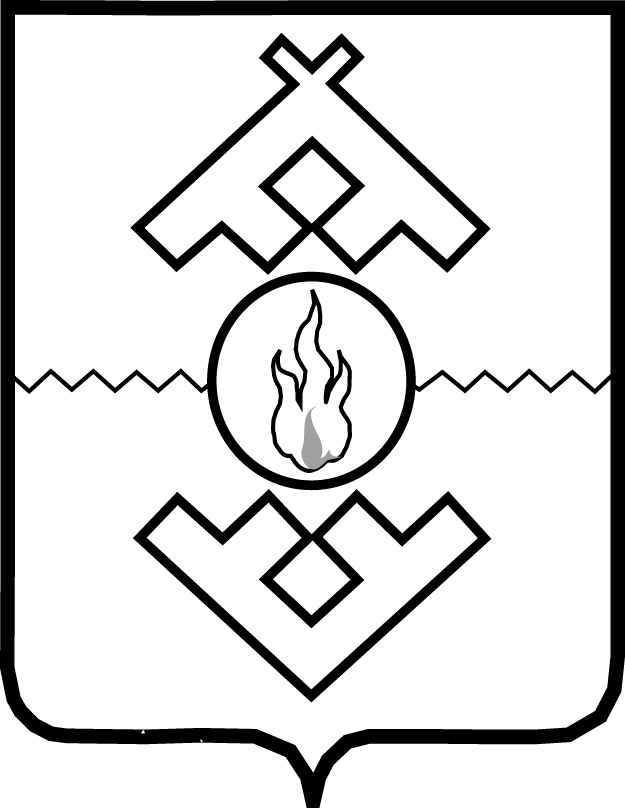 Администрация Ненецкого автономного округаПОСТАНОВЛЕНИЕот                      2016 г. №        -пг. Нарьян-МарОб утверждении Положения о предоставлении государственной поддержки инвестиционной деятельности В целях реализации закона Ненецкого автономного округа от                          19.09.2014 № 94-ОЗ «О государственной поддержке инвестиционной деятельности в Ненецком автономном округе, осуществляемой в форме капитальных вложений»  Администрация Ненецкого автономного округа ПОСТАНОВЛЯЕТ:1. Утвердить постановление Администрации Ненецкого автономного округа «Об утверждении Положения о предоставлении государственной поддержки инвестиционной деятельности» согласно Приложению.2. Настоящее постановление вступает в силу со дня его официального опубликования.ГубернаторНенецкого автономного округа                                                           И.В. Кошин